交通工具學習單B班級：幼小班     姓名：                             日期：            .塗一塗，剪剪貼貼(color/cut/paste) 在陸地上在天上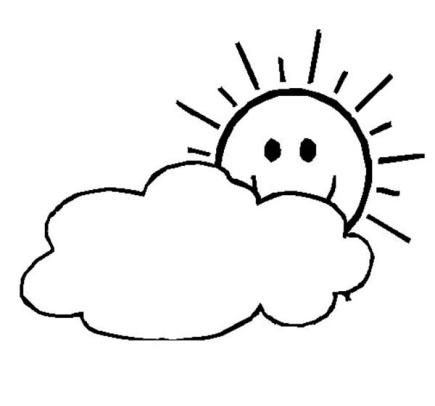 在水上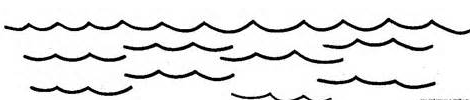 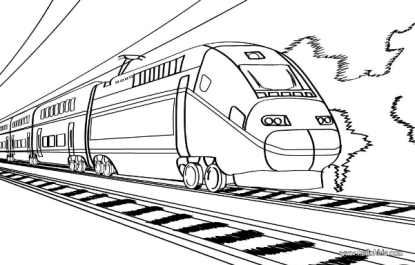 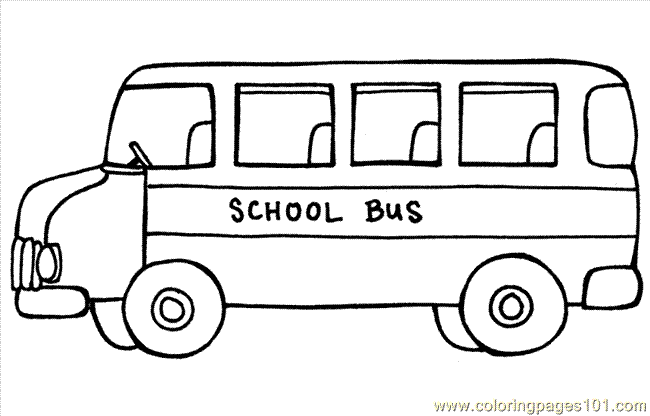 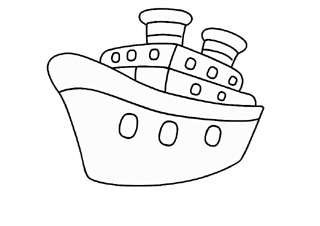 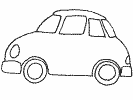 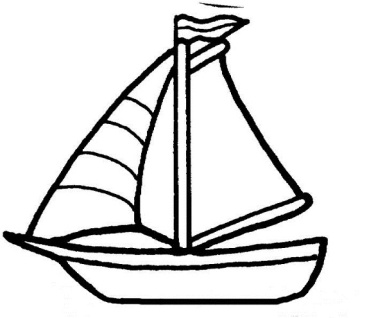 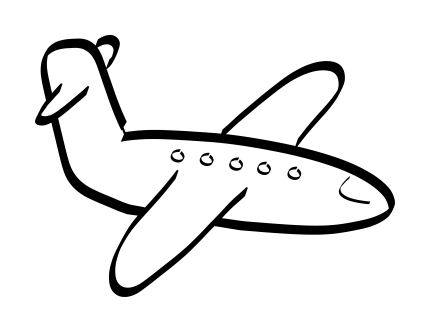 